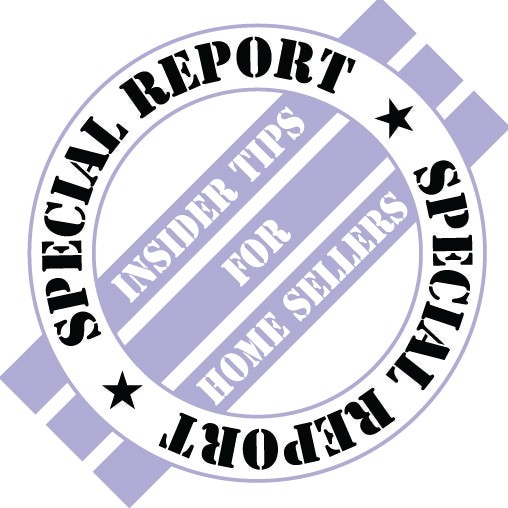 How to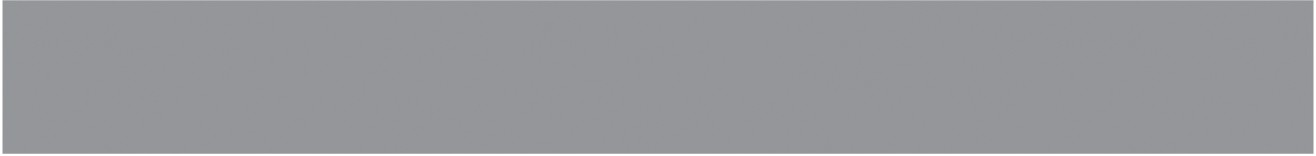 Why do some homes sit and languish on the market for months  while others seem to attract the right buyers and the right offers? This special report outlines key strategies that will provide home sellers with the decisive advantage  in today's market.$49.00Sell Your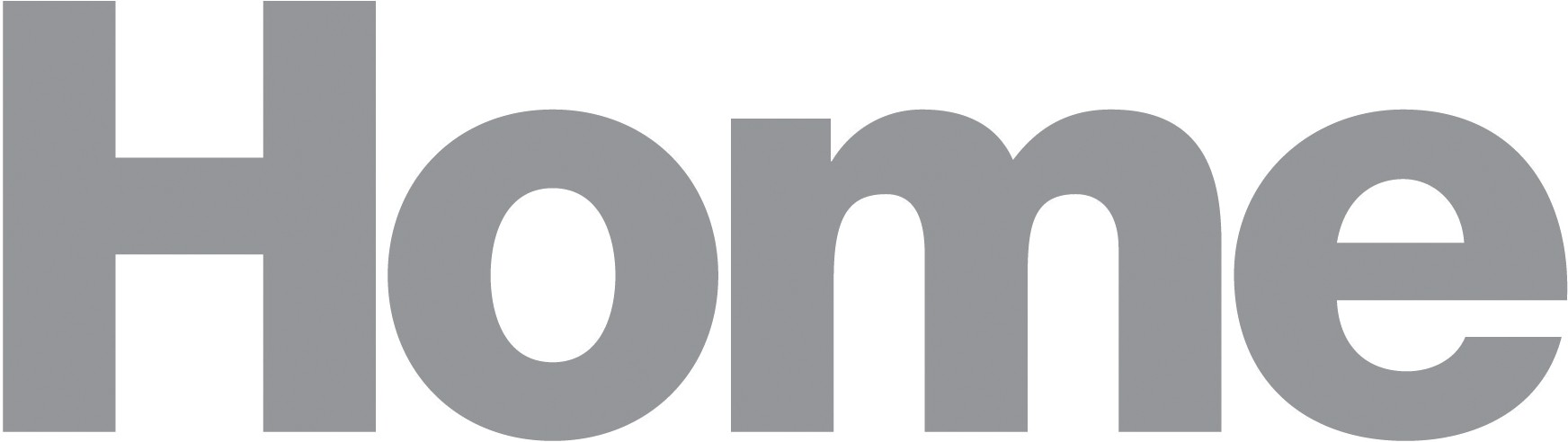 In aChanging Market      (and Get the Best Price Faster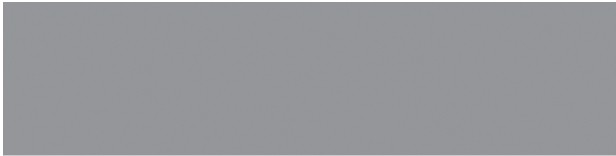 Than Anyone Else Around)